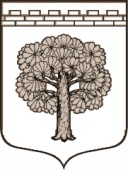 МУНИЦИПАЛЬНОЕ  ОБРАЗОВАНИЕ«ДУБРОВСКОЕ ГОРОДСКОЕ ПОСЕЛЕНИЕ»ВСЕВОЛОЖСКОГО МУНИЦИПАЛЬНОГО РАЙОНАЛЕНИНГРАДСКОЙ ОБЛАСТИАДМИНИСТРАЦИЯПОСТАНОВЛЕНИЕ25.08.2017                                                                                                                 № 340                                                                                    г.п. ДубровкаОб утверждении Технологической схемы предоставления муниципальной услуги по приватизации муниципального имущества В соответствии с  Федеральным законом от 27 июля 2010 г. № 210-ФЗ «Об организации предоставления государственных и муниципальных услуг», Постановлением Правительства Российской Федерации от 27 сентября 2011 г. № 797 «О взаимодействии между многофункциональными центрами предоставления государственных и муниципальных услуг и федеральными органами исполнительной власти, органами государственных внебюджетных фондов, органами государственной власти субъектов Российской Федерации, органами местного самоуправления», Постановлением Правительства Российской Федерации от 19 ноября 2016 г. № 1217 «О внесении изменений в постановление Правительства Российской Федерации от 27 сентября 2011 г. N 797», Постановлением Правительства Российской Федерации от 15.06.2009 № 478 «О единой системе информационно-справочной поддержки граждан и организаций по вопросам взаимодействия с органами исполнительной власти и органами местного самоуправления,   ПОСТАНОВЛЯЮ:1. Утвердить Технологическую схему предоставления муниципальной услуги по приватизации муниципального имущества, согласно приложению.2. Настоящее постановление подлежит официальному опубликованию в газете «Вести Дубровки» и размещению на официальном сайте муниципального образования «Дубровское городское поселение» в сети Интернет для сведения. 3. Настоящее постановление вступает в законную силу с момента подписания.4. Контроль исполнения постановления оставляю за собойИ.о. главы  администрации,Заместитель главы администрации по вопросам энергетического комплекса и ЖКХ                                 А.И. Трошин УТВЕРЖДЕНАПостановлением администрацииМО «Дубровское городское поселение»№ 340 от «25»августа 2017г.Технологическая схема 
предоставления муниципальной услуги по приватизации муниципального имуществаРаздел 1. «Общие сведения о муниципальной услуге»Раздел 2. «Общие сведения о «услугах»Раздел 3 «Сведения о заявителях «услуги»Раздел 4. «Документы, предоставляемые заявителем для получения «услуги»Раздел 5. «Документы и сведения, получаемые посредством межведомственного информационного взаимодействия»Раздел 6. Результат «услуги»Раздел 7. «Технологические процессы предоставления «услуги»Раздел 8 «Особенности предоставления «услуги» в электронной форме»Приложение 1к Технологической схеме предоставления муниципальной услуги по приватизации муниципального имущества  Главе администрации                                       муниципального образования«Дубровское городское поселение»_____________________________________                                      _____________________________________                                                     (ФИО)                                      От кого: ____________________________                                                  (ФИО заявителя, адрес,                                      _____________________________________                                                    телефон)ЗАЯВЛЕНИЕ_____________________________________________________________________________________________________________________________________________________________________________________________________________________________________________________________________________________________________________________________________________________________________________________________________________________________________________________________________________________________________________________________________________                                     "____" ___________________ 20 ___ года                                     ______________________________________                                              (подпись заявителя)Результат рассмотрения заявления прошу:СОГЛАСИЕ НА ОБРАБОТКУ ПЕРСОНАЛЬНЫХ ДАННЫХ    Я, ____________________________________________________________________(Фамилия, имя, отчество)документ, удостоверяющий __________ личность _________ серия ________ номер________ выдан ___________________________________________________________,(кем и когда выдан)проживающий (ая) по адресу: _______________________________________________даю  свое  согласие  ______________________________________________________  на распространение (в   том   числе   передачу)  с  использованием  средствавтоматизации  и/или  без  использования  таких  средств  моих персональныхданных в ____________________________________________________________________________________________________________________________________________,(Источник - третье лицо, которому могут быть переданы персональные данные)а   также   на   систематизацию,   накопление,   хранение,   использование,обезличивание,  блокирование,  уничтожение  с использованием автоматическихсредства  и/или  без  использования  таких  средств полученных персональныхданных.    Обработка персональных данных осуществляется с целью _____________________________________________________________________________________________    Согласие  действует  на  период  выполнения вышеуказанной муниципальнойуслуги  и  период  дальнейшего хранения документов на срок, предусмотренныйдействующим законодательством.__________________                                    _____________________      (Дата)                                                (Подпись)                                                      "__" _______ 20 __ г.Приложение 2к Технологической схеме предоставления муниципальной услуги по приватизации муниципального имущества.                                                           Главе Администрации                                       муниципального образования«Дубровское городское поселение»Заявка на участие в аукционе (конкурсе)Претендент - физическое лицо // юридическое лицо //Ф.И.О./Наименование претендента _______________________________________________________________________________________________________________________________________(для физических лиц)Документ, удостоверяющий личность: _________________________________________________серия ____________ № _____________, выдан "___" _____________________________________ г.__________________________________________________________________________________(кем выдан)Наименование претендента: __________________________________________________________(для юридических лиц)Документ  о  государственной  регистрации  в  качестве  юридического   лица______________________________________________________________________________________________________________________________________________________________________N ___________________________, дата регистрации "__" ________________________________ г.Орган, осуществивший регистрацию: __________________________________________________ИНН/КПП _________________________________________________________________________Место жительства/Место нахождения претендента: ___________________________________________________________________________________________________________________________Телефон _________________ Факс ____________________Банковские реквизиты претендента для возврата денежных средств:расчетный (лицевой) счет № ___________________ в _______________________________________корр. счет № _______________________ БИК ______________ КПП__________________________Представитель претендента _______________________ (Ф.И.О. или наименование)Действует на основании доверенности от "__" ________________ г. № ________________________Претендент  ознакомлен с проектом договора купли-продажи муниципального имущества и согласен со всеми его условиями.Принимая  решение  об  участии  в  аукционе  (конкурсе)   на   приобретение муниципального имущества,ЛОТ N 1: _________________________________________________________________;ЛОТ N 2: _________________________________________________________________;ЛОТ N 3: _________________________________________________________________.Претендент обязуется:1) соблюдать условия аукциона и порядок проведения аукциона (конкурса).2)   в  случае  признания  Победителем  аукциона  (конкурса)  заключитьДоговор  купли-продажи муниципального имущества на условиях, предложенных впроекте договора купли-продажи.Приложение:____________________________________________________________________________________________________________________________________________________________________________________________________________________________________________________________________________________________________________Подпись претендента (его полномочного представителя) ______________________Дата "__" ________________ г.                          М.П.Заявка принята Организатором  аукциона  (конкурса),  регистрационный  номер___________________________________________________________________________"__" _______________ г. в ___ ч. ___ мин.Подпись уполномоченного лица, принявшего заявку ___________________________Приложение 3к Технологической схеме предоставления муниципальной услуги по приватизации муниципального имуществаОПИСЬ ДОКУМЕНТОВ    Настоящим  ________________________  подтверждает,  что  для  участия в аукционе (конкурсе) по продаже, находящегося в муниципальной собственности    ЛОТ N 1: _____________________________________________________________;    ЛОТ N 2: _____________________________________________________________;    ЛОТ N 3: _____________________________________________________________.(наименование имущества)  расположенного по адресу (заполняется в случаепродажи недвижимого имущества)___________________________________________________________________________<*> Примечание. В случае если от имени претендента действует его представитель по доверенности, к заявке должна быть приложена доверенность на осуществление действий от имени претендента, оформленная в установленном порядке, или нотариально заверенная копия такой доверенности. В случае если доверенность на осуществление действий от имени претендента подписана лицом, уполномоченным руководителем юридического лица, заявка должна содержать также документ, подтверждающий полномочия этого лица.Приложение 4к Технологической схеме предоставления муниципальной услуги по приватизации муниципального имущества.                                             Главе администрации                                   муниципального образования«Дубровское городское поселение»                               1. от ИП __________________________________,                               проживающего(ей) по адресу:                                ____________________________________________                               Телефон _____________ /мобильный, городской/                   2. от руководителя/                               ООО/ИП ____________________________________,                               адрес: ___________________________                               ____________________________________________                               Телефон ______________/мобильный, городской/ЗаявлениеПрошу заключить с ________________ договор купли-продажи муниципального имущества:-  встроенного  нежилого  помещения _____ этажа /антресоли/ (позиции по экспликации  к поэтажному плану: ________________) общей площадью _________ кв.  м,  находящегося  по  адресу:  Ленинградская  область,  ______________ ул. ________________________,   д. ____,  арендуемого  мной  по  договору  аренды  нежилого помещения от ______________ № _____.Настоящим  подтверждаю,  что  как  индивидуальный  предприниматель  или /общество  с ограниченной ответственностью/ соответствую условиям отнесения к  категории субъектов малого и среднего предпринимательства, установленным ст.  4  Федерального  закона  от  24.07.2007  N 209-ФЗ "О развитии малого и среднего предпринимательства в Российской Федерации".Сведения о заявителе:1. Основной государственный регистрационный номер: __________________2. Идентификационный номер: _________________________3. Суммарная доля участия Российской  Федерации,  субъектов  Российской Федерации,  муниципальных   образований,   иностранных   юридических   лиц, иностранных  физических  лиц,  общественных   и   религиозных   организаций (объединений), благотворительных и  иных  фондов  в  уставном  (складочном) капитале (паевом фонде): _________%4. Выручка от реализации товаров (работ, услуг)  без  учета  налога  на добавленную стоимость за предшествующий календарный год _____________ руб.5. Балансовая стоимость активов (остаточная стоимость основных  средств и нематериальных активов) за предшествующий календарный год _____ тыс. руб.6. Сведения о среднесписочной численности работников за  предшествующий календарный год _______________________Ответ прошу дать по адресу: __________________________________Приложение: /копии документов/ на _____ листах.Примечание: на дату подачи заявления следует  проверить  карточку  лицевого счета по арендной плате, при наличии задолженности по арендной плате и пени - погасить, к заявлению приложить копии платежных  документов  о  погашении задолженности.Результат рассмотрения заявления прошу:Индивидуальный предприниматель __________________ /________________/"__" ________________ 20__ г.Руководитель ООО/ИП "______________________"___________________                             /________________/"___" ______________ 20__ г.Приложение 5к Технологической схеме предоставления муниципальной услуги по приватизации муниципального имуществаПРОТОКОЛ №Рассмотрения заявок на участие в аукционе (конкурсе) по продажемуниципального имущества, открытого по составу участникови закрытого (открытого) по форме подачи предложенийЛенинградская область,                                                                                                   _________ 201_ г. ______________________________Продавец - Администрация муниципального образования «Дубровское городское поселение» Всеволожского муниципального района Ленинградской области.Организатор аукциона (конкурса) - Комиссия по проведению торгов  (конкурсов и аукционов) по продаже муниципального имущества или  права  на  заключение договоров аренды в отношении муниципального имущества.Адрес организатора аукциона (конкурса): ______________________. Контактный телефон/факс: (_________________)Предмет аукциона (конкурса):ЛОТ N 1: __________________________________________________________________ЛОТ N 2: __________________________________________________________________ЛОТ N 3: __________________________________________________________________Начальная цена продажи:ЛОТ N 1 - ______ (_____________________ рублей __ копеек), в том числе НДС.ЛОТ N 2 - ______ (_____________________ рублей __ копеек), в том числе НДС.ЛОТ N 3 - ______ (_____________________ рублей __ копеек), в том числе НДС.Размер задатка:ЛОТ N 1 - ______ (_____________________ рублей __ копеек), в том числе НДС.ЛОТ N 2 - ______ (_____________________ рублей __ копеек), в том числе НДС.ЛОТ N 3 - ______ (_____________________ рублей __ копеек), в том числе НДС.Извещение о проведении настоящего аукциона (конкурса) было  опубликовано  в газете "_______________________" № ______ от ___________ 201_ г.Состав комиссии:Председатель комиссии/Председательствующий на заседании комиссии:Заместитель председателя:Члены комиссии:Секретарь комиссии:На процедуру рассмотрения было предоставлено  шесть  заявок  на  участие  в аукционе (конкурсе):Комиссия по  проведению  торгов  (конкурсов  и  аукционов)  по  продаже муниципального  имущества  или  права  на  заключение  договоров  аренды  в отношении  муниципального  имущества  рассмотрела  заявки  на   участие   в аукционе, предоставленные в соответствии со ст. 16 Федерального  закона  от 21  декабря  2001  года  №  178-ФЗ  "О  приватизации   государственного   и муниципального имущества", и приняла решение: допустить  к  участию  в  открытом  аукционе  (конкурсе)  и   признатьучастниками аукциона (конкурса):    ЛОТ N 1:    (Ф.И.О.) ____________ - регистрационный номер участника торгов __;    (Ф.И.О.) ____________ - регистрационный номер участника торгов __.    ЛОТ N 2:    (Ф.И.О.) ____________ - регистрационный номер участника торгов __;    (Ф.И.О.) ____________ - регистрационный номер участника торгов __.    ЛОТ N 3:    (Ф.И.О.) ____________ - регистрационный номер участника торгов __;    (Ф.И.О.)_____________ - регистрационный номер участника торгов __.Результаты голосования: "за" - единогласно.Подписи:Председатель комиссии: _______________Заместитель председателя: _____________Члены комиссии:________________________Секретарь комиссии ___________Приложение 6к Технологической схеме предоставления муниципальной услуги по приватизации муниципального имущества        РОССИЙСКАЯ ФЕДЕРАЦИЯ           АДМИНИСТРАЦИЯ     МУНИЦИПАЛЬНОГО ОБРАЗОВАНИЯ«ДУБРОВСКОЕ ГОРОДСКОЕ ПОСЕЛЕНИЕ»ВСЕВОЛОЖСКОГО МУНИЦИПАЛЬНОГО РАЙОНАЛЕНИНГРАДСКОЙ ОБЛАСТИ____________________________________                       (фамилия, имя, отчество заявителя)          ____________________________________                                                (адрес заявителя)  _____________________________,____________________________________  Тел._____________________       E-mail: _____________________ ОКПО _____________, ОГРН _________________    ИНН/КПП ___________________/______________________________________ N ______________На № ___________ от _____________УВЕДОМЛЕНИЕО ПРИЗНАНИИ ПРЕТЕНДЕНТА УЧАСТНИКОМ АУКЦИОНА (КОНКУРСА)Настоящим  уведомляем  Вас о том, что на основании результатов рассмотрения заявок  на  участие  в аукционе, открытом по составу участников и закрытого (открытого)  по  форме  подачи  предложения от __________________ 201_ года Протокол  №  ___,  Комиссия по проведению торгов (конкурсов и аукционов) по продаже муниципального имущества или права на заключение договоров аренды в отношении  муниципального  имущества  МО «Дубровское городское поселение» Всеволожского муниципального района Ленинградской  области  приняла  решение  о допуске к участию:_____________________________________________________________________________________(указывается наименование участника аукциона/Ф.И.О. участника аукциона)ЛОТ № ___:_______________________________________________________________________________________________________________________________________________________________________________________________________________________________ -регистрационный номер участника торгов ______.Председатель комиссии ______________   __________________________                                                     (подпись)         (фамилия, инициалы)М.П.Уведомление получил ___________________________Приложение 7к Технологической схеме предоставления муниципальной услуги по приватизации муниципального имущества        РОССИЙСКАЯ ФЕДЕРАЦИЯ           АДМИНИСТРАЦИЯ     МУНИЦИПАЛЬНОГО ОБРАЗОВАНИЯ«ДУБРОВСКОЕ ГОРОДСКОЕ ПОСЕЛЕНИЕ»ВСЕВОЛОЖСКОГО МУНИЦИПАЛЬНОГО РАЙОНАЛЕНИНГРАДСКОЙ ОБЛАСТИ____________________________________                    (фамилия, имя, отчество заявителя)          ____________________________________                                               (адрес заявителя)  ,     ____________________________________  Тел. (__________________)      E-mail: ____________________ ОКПО _____________, ОГРН __________________    ИНН/КПП _________________/______________________________________ N ______________На N ___________ от _____________УВЕДОМЛЕНИЕоб отказе в допуске претендента к участию в аукционе (конкурсе)Настоящим  уведомляю  Вас  о  том,  что решением Комиссии по проведению торгов  (конкурсов  и  аукционов)  по  продаже муниципального имущества или права  на  заключение договоров аренды в отношении муниципального имущества МО «Дубровское городское поселение» Всеволожского муниципального района Ленинградской  области  ___________________________________________________________________________(указывается наименование участника аукциона/Ф.И.О. участника аукциона)не признан победителем аукциона (конкурса), открытого по составу участников и закрытого (открытого) по форме подачи предложения по продаже:ЛОТ № ___:______________________________________________________________________________________________________________________________________________________________________________.Техническое состояние __________________________.Председатель комиссии ______________   __________________________                                                     (подпись)         (фамилия, инициалы)М.П.Уведомление получил ___________________________Приложение 8к Технологической схеме предоставления муниципальной услуги по приватизации муниципального имуществаИТОГОВЫЙ ПРОТОКОЛАукциона (конкурса) по продаже _______________ открытого по составуучастников и закрытого (открытого) по форме подачи предложений Ленинградская область,                                                                         _____________ 201_ г.________________________________Продавец - Администрация муниципального образования «Дубровское городское поселение» Всеволожского муниципального района Ленинградской области.Организатор аукциона (конкурса) - Комиссия по проведению торгов  (конкурсов и аукционов) по продаже муниципального имущества или  права  на  заключение договоров аренды в отношении муниципального имущества.Адрес организатора аукциона (конкурса): Ленинградская  область,  ______________________________________________________________. Контактный телефон/факс: ____________________.Предмет аукциона (конкурса):ЛОТ № 1: _________________________________________________________________;ЛОТ № 2: _________________________________________________________________;ЛОТ № 3: _________________________________________________________________.Начальная цена продажи:ЛОТ N 1 - _________ (__________________ рублей __ копеек), в том числе НДС.ЛОТ N 2 - _________ (__________________ рублей __ копеек), в том числе НДС.ЛОТ N 3 - _________ (__________________ рублей __ копеек), в том числе НДС.Размер задатка:ЛОТ N 1 - _________ (__________________ рублей __ копеек), в том числе НДС.ЛОТ N 2 - _________ (__________________ рублей __ копеек), в том числе НДС.ЛОТ N 3 - _________ (__________________ рублей __ копеек), в том числе НДС.Извещение о проведении настоящего аукциона (конкурса) было  опубликовано  в газете «_____________________» № __________ от ________________ 201_ г.Состав комиссии:Председатель комиссии/Председательствующий на заседании комиссии:Заместитель председателя:Члены комиссии:Секретарь комиссии:Участники аукциона (конкурса):Сведения   об  отказах  в  рассмотрении  предложений  о  цене  приобретения имущества - да/нет.Во  время  проведения  аукциона  (конкурса) конверты с предложениями о цене покупки  ___________________  были вскрыты в порядке их регистрации, даты и времени подачи предложения.Сведения  о  рассмотренных  предложениях,  о  цене приобретения имущества - участниками  аукциона  (конкурса)  сделаны  следующие  предложения  о  цене покупки:ЛОТ № 1В  соответствии  с  _________  Федерального  закона от 21 декабря 2001 года №  178-ФЗ  «О  приватизации  государственного  и  муниципального имущества»Комиссия   признала   победителем   аукциона   (конкурса)  на  ЛОТ  №  __ -_____________________________,  цена  приобретения  имущества, предложеннаяпобедителем, - __________ (________________ рублей ___ копеек).ЛОТ № 2В  соответствии  с  _________  Федерального  закона от 21 декабря 2001 года №  178-ФЗ  «О  приватизации  государственного  и  муниципального имущества»Комиссия   признала   победителем   аукциона   (конкурса)  на  ЛОТ  №  __ -_____________________________,  цена  приобретения  имущества, предложеннаяпобедителем, - __________ (________________ рублей ___ копеек).копеек).ЛОТ N 3В  соответствии  с  _________  Федерального  закона от 21 декабря 2001 года №  178-ФЗ  «О  приватизации  государственного  и  муниципального имущества»Комиссия   признала   победителем   аукциона   (конкурса)  на  ЛОТ  №  __ -_____________________________,  цена  приобретения  имущества, предложеннаяпобедителем, - __________ (________________ рублей ___ копеек).Результаты голосования: "за" - единогласно.Подписи:Председатель комиссии: __________Заместитель председателя: _____________Члены комиссии:__________________________Секретарь комиссии ___________Приложение 9к Технологической схеме предоставления муниципальной услуги по приватизации муниципального имущества        РОССИЙСКАЯ ФЕДЕРАЦИЯ           АДМИНИСТРАЦИЯ     МУНИЦИПАЛЬНОГО ОБРАЗОВАНИЯ«ДУБРОВСКОЕ ГОРОДСКОЕ ПОСЕЛЕНИЕ»ВСЕВОЛОЖСКОГО МУНИЦИПАЛЬНОГО РАЙОНАЛЕНИНГРАДСКОЙ ОБЛАСТИ   ____________________________________                   (фамилия, имя, отчество заявителя)              ____________________________________                                                (адрес заявителя)____________________________________   Тел. __________________________      E-mail: _______________ ОКПО ________________, ОГРН ___________________    ИНН/КПП ________________/____________________________________ N ______________На N ___________ от _____________УВЕДОМЛЕНИЕО ПРИЗНАНИИ ПРЕТЕНДЕНТА ПОКУПАТЕЛЕМ ИМУЩЕСТВАНастоящим  уведомляем  Вас  о  том, что решением Комиссии по проведению торгов  (конкурсов  и  аукционов)  по  продаже муниципального имущества или права  на  заключение договоров аренды в отношении муниципального имущества муниципального образования «Дубровское городское поселение» Всеволожского муниципального района Ленинградской области _____________________________________________________________________________________(указывается наименование участника аукциона/Ф.И.О. участника аукциона)признан  победителем аукциона (конкурса), открытого по составу участников и закрытого  (открытого)  по  форме  подачи  предложения по продаже, с правом заключения договора купли-продажи на ЛОТ № _______________________________:________________________________________________________________________________________________________________________________________________________________________________________________________________________________.Техническое состояние ____________________, с ценой договора купли-продажи:___________________________________________________________________________Председатель комиссии ______________   __________________________                                                                 (подпись)         (фамилия, инициалы)М.П.Уведомление получил ___________________________№ПараметрЗначение параметра / состояние1Наименование органа, предоставляющего услугуАдминистрация муниципального образования «Дубровское городское поселение» Всеволожского муниципального района Ленинградской области2Номер услуги в федеральном реестре47401000100007543933Полное наименование услугиМуниципальная услуга по приватизации муниципального имущества4Краткое наименование услугиПриватизация муниципального имущества5Административный регламент предоставления муниципальной услугиПостановление администрации муниципального образования «Дубровское городское поселение» Всеволожского муниципального района Ленинградской области от 27.10.2015 №3036Перечень «подуслуг»Нет7Способы оценки качества предоставления муниципальной  услуги1. Опрос заявителей непосредственно при личном приеме или с использованием телефонной связи;2. Единый портал государственных услуг (функций): www.gosuslugi.ru;3. Портал государственных услуг (функций) Ленинградской области: www.gu.lenobl.ru4. Официальный сайт МО: www.ndubrovka.ru№Наименование «услуги»Срок предоставления в зависимости от условийСрок предоставления в зависимости от условийОснования отказа в приеме документовОснования отказа в предоставлении «услуги»Основа-ния приостановления «услуги»Срок приоста-новления предоставления «услуги»Плата за предоставление «подуслуги»Плата за предоставление «подуслуги»Плата за предоставление «подуслуги»Способ обращения за получением «услуги»Способ получения результата «услуги»№Наименование «услуги»При подаче заявления по месту жительства (месту нахождения юр.лица)При подаче заявления не по  месту жительства (месту обращения)Основания отказа в приеме документовОснования отказа в предоставлении «услуги»Основа-ния приостановления «услуги»Срок приоста-новления предоставления «услуги»Наличие платы (государственной пошлины)Реквизиты НПА, являющегося основанием для взимания платы (государственной пошлины)КБК для взимания платы (государственной пошлины), в том числе для МФЦСпособ обращения за получением «услуги»Способ получения результата «услуги»1.Приватизация муни-ципально-го иму-щества30 дней со дня регистрации заявления на предоставление муниципальной услуги30 дней со дня регистрации заявления на предоставление муниципальной услуги1. Предоставлены не все документы, указанные в разделе 4 настоящей технологической схемы;2. Заявка на участие в аукционе (конкурсе) поступила по истечении срока приема, указанного в информационном сообщении.3. При реализации субъектом малого и среднего предпринимательства права преимущественного приобретения арендуемого имущества:3.1.Арендуемое имущество не включено в утвержденный в соответствии с частью 4 статьи 18 федерального закона от 24.07.2007 № 209-фз перечень государственного имущества или муниципального имущества, предназначенного для передачи во владение и(или) пользование субъектам малого и среднего предпринимательства в соответствии со ст. 3 федерального закона от 22 июля 2008 года № 159-фз;3.2.Арендуемое имущество включено в утвержденный в соответствии с частью 4 статьи 18 федерального закона от 24.07.2007 № 209-фз перечень государственного имущества или муниципального имущества, предназначенного для передачи во владение и(или) пользование субъектам малого и среднего предпринимательства в соответствии с частью 2.1 статьи 9 федерального закона от 22 июля 2008 года № 159-фз.1. Объект муниципальной собственности не включен в прогнозный план приватизации муниципального имущества;2. Исключение объекта муниципальной собственности из прогнозного плана приватизации имущества или иное решение об отмене приватизации муниципального имущества;3. Запрет или иное ограничение по приватизации объекта муниципальной собственности;4. Непредставление (или представление в неполном объеме) документов, установленных в разделе 4 настоящей технологической схемы;5. Заявление на участие в приватизации, заявка на участие в проведении аукционе (конкурсе) и(или) приложенные к ней документы по форме либо содержанию не соответствуют требованиям, установленным законодательством российской федерации;6. Представленные документы не подтверждают право заявителя быть покупателем муниципального имущества в соответствии с законодательством российской федерации;7. Заявку подало лицо, не уполномоченное заявителем на осуществление таких действий (ненадлежащее лицо);8. Не подтверждено поступление в установленный срок задатка на счет, указанные в информационном сообщении о продаже муниципального имущества.9. При реализации субъектом малого и среднего предпринимательства права преимущественного приобретения арендуемого имущества:9.1. Если заявитель не соответствует требованиям, установленным ст. 3 федерального закона от 22 июля 2008 года № 159-фз или продажа имущества недопустима в соответствии с другими требованиями законодательства российской федерации.НетНетНет Нет Нет 1) Администрация (лично, в том числе через представителей, либо по почте);2) ГБУ Ленинградской области «Многофунк-циональный центр предоставления государственных и муниципальных услуг» (далее – МФЦ) (лично, в том числе через представителей, либо по почте);3) Единый портал государственных услуг (функций): wwwgosuslugi.ru;4) Портал государственных услуг (функций) Ленинградской области: www.gu.lenobl.ru1. Администрация  МО (на бумажном носителе);2. ГБУ ЛО «МФЦ» (на бумажном носителе);3. портал государственных услуг (функций) Ленинградской области: www.gu.lenobl.ru№Категории лиц, имеющих право на получение «услуги»Документ, подтверждающий полномочие заявителя соответствующей категории на получение «услуги»Установленные требования к документу, подтверждающему правомочие заявителя соответствующей категории на получение «услуги»Наличие возможности подачи заявления на предоставление «услуги» представителями заявителяИсчерпывающий перечень лиц, имеющих право на подачу заявления от имени заявителяНаименования документа, подтверждающего право подачи заявления от имени заявителяУстановленные требования к документу, подтверждающего право подачи заявления от имени заявителяПриватизация муниципального имуществаПриватизация муниципального имуществаПриватизация муниципального имуществаПриватизация муниципального имуществаПриватизация муниципального имуществаПриватизация муниципального имуществаПриватизация муниципального имуществаПриватизация муниципального имущества1.Физические лицаДокументудостоверяющийличностьДолжен быть действительным на срок обращения за предоставлением услуги.Не должен содержать подчисток, приписок, зачеркнутых слови других исправлений.Не должен иметь повреждений, наличие которых непозволяет однозначно истолковать их содержание.ИмеетсяЛюбоедееспособноефизическоелицо,достигшее 18летДоверен-ностьДолжна бытьдействительной на срокобращения за предоставлениемуслуги.Не должна содержатьподчисток, приписок,зачеркнутых слов идругих исправлений.Не должна иметьповреждений, наличиекоторых не позволяетоднозначно истолковатьих содержание.2.Юридические лица, за исключением государственных и муниципальных унитарных предприятий, государственных и муниципальных учреждений, а также юридических лиц, в уставном капитале которых доля Российской Федерации, субъектов Российской Федерации и муниципальных образований превышает 25 процентов, кроме случаев, предусмотренных статьей 25 Федерального закона от 21.12.2001 № 178-ФЗ "О приватизации государственного и муниципального имуществаРешение(приказ) оназначении или обизбраниина должностьДолжно содержать:- подпись должностного лица, подготовившего документ, дату составления документа;-информацию о праве физического лица действовать отимени заявителя без доверенности;должно быть действительным на срок обращения запредоставлением услуги.ИмеетсяЛица,имеющиесоответствующие полномочияДоверен-ностьДолжна быть заверенапечатью (при наличии)заявителя и подписанаруководителемзаявителя илиуполномоченным этимруководителем лицом… и др№Категории  документаНаименования документов, которые представляет заявитель  получение «услуги»Количество необходимых экземпляров документа с указанием подлинник/копияДокумент, предоставляемый по условиюУстановленные требования к документуФорма (шаблон) заявленияФорма (шаблон) ответаПриватизация муниципального имуществаПриватизация муниципального имуществаПриватизация муниципального имуществаПриватизация муниципального имуществаПриватизация муниципального имуществаПриватизация муниципального имуществаПриватизация муниципального имуществаПриватизация муниципального имущества1.Заявление (для физических и юридических лиц)Заявление1подлинникНетНетПриложение 1-2.Документ, удостоверяющий личность заявителя (представителя) (для физических и юридических лиц)Документ, удостоверяющий личность1подлинник/копияПредоставляется один из документов данной категории документовНет--3.Документ, подтверждающий полномочия представителя (в случае обращения  представителя) (для физических и юридических лиц)Доверенность1подлинник/нотариально заверенная копияПредоставляется, если гражданин обращается через представителяНет--4.Учредительные документы (для юридических лиц)Учредительные документы1нотариально заверенная копияПредоставляется при обращении юридического лицаНет--5.Документ, содержащий сведения о доле Российской Федерации, субъекта Российской Федерации или муниципального образования в уставном капитале юридического лица (для юридических лиц)Реестр владельцев акций либо выписка из него, или заверенное печатью юридического лица и подписанное его руководителем письмо1 подлинник/копияПредоставляется при обращении юридического лицаНет--6.Документ, который подтверждает полномочия руководителя юридического лица на осуществление действий от имени юридического лица и в соответствии с которым руководитель юридического лица обладает правом действовать от имени юридического лица без доверенности (для юридических лиц)Решение о назначении руководителя или о его избрании1копияПредоставляется при обращении юридического лицаНет--7.Заявка на участие в аукционе (конкурсе)Заявка на участие в аукционе (конкурсе)2подлинникВ случае если заявитель принимает решение об участии в торгахВсе листы документов, представляемых одновременно с заявкой на участие в аукционе (конкурсе) и указанных в пунктах 1-6 настоящего Раздела, либо отдельные тома данных документов должны быть прошиты, пронумерованы, скреплены печатью претендента (для юридического лица) и подписаны претендентом или его представителем.Приложение 2-8.Опись документов, прилагаемых к заявке на участие в аукционе (конкурсе)Опись документов, прилагаемых к заявке на участие в аукционе (конкурсе)2подлинникВ случае если заявитель принимает решение об участии в торгахНетПриложение 3-9.Заявление (приложение), в котором субъект малого и среднего предпринимательства подтверждает, что соответствует условиям, относящим его к субъектам малого и среднего предпринимательства в соответствии со ст. 4 Федерального закона от 24.07.2007 № 209-ФЗ "О развитии малого и среднего предпринимательства в Российской Федерации" (с изменениями) согласно ст. 4 Федерального закона от 22.07.2008 № 159-ФЗ "Об особенностях отчуждения недвижимого имущества, находящегося в государственной собственности субъектов Российской Федерации или в муниципальной собственности и арендуемого субъектами малого и среднего предпринимательства, и о внесении изменений в отдельные законодательные акты Российской Федерации" Заявление (приложение), в котором субъект малого и среднего предпринимательства подтверждает, что соответствует условиям, относящим его к субъектам малого и среднего предпринимательства в соответствии со ст. 4 Федерального закона от 24.07.2007 № 209-ФЗ "О развитии малого и среднего предпринимательства в Российской Федерации" (с изменениями) согласно ст. 4 Федерального закона от 22.07.2008 № 159-ФЗ "Об особенностях отчуждения недвижимого имущества, находящегося в государственной собственности субъектов Российской Федерации или в муниципальной собственности и арендуемого субъектами малого и среднего предпринимательства, и о внесении изменений в отдельные законодательные акты Российской Федерации"1подлинникПри реализации субъектом малого и среднего предпринимательства права преимущественного приобретения арендуемого имуществаНетПриложение 4-10.Заявление (приложение),  о реализации преимущественного права на приобретение арендуемого имущества, в котором указывает, что он относится к субъектам малого и среднего предпринимательства в соответствии со ст. 4 Федерального закона от 24.07.2007 № 209-ФЗ "О развитии малого и среднего предпринимательства в Российской Федерации" (с изменениями) согласно ст. 9 Федерального закона № от 22.07.2008 159-ФЗ "Об особенностях отчуждения недвижимого имущества, находящегося в государственной собственности субъектов Российской Федерации или в муниципальной собственности и арендуемого субъектами малого и среднего предпринимательства, и о внесении изменений в отдельные законодательные акты Российской Федерации"Заявление (приложение),  о реализации преимущественного права на приобретение арендуемого имущества, в котором указывает, что он относится к субъектам малого и среднего предпринимательства в соответствии со ст. 4 Федерального закона от 24.07.2007 № 209-ФЗ "О развитии малого и среднего предпринимательства в Российской Федерации" (с изменениями) согласно ст. 9 Федерального закона № от 22.07.2008 159-ФЗ "Об особенностях отчуждения недвижимого имущества, находящегося в государственной собственности субъектов Российской Федерации или в муниципальной собственности и арендуемого субъектами малого и среднего предпринимательства, и о внесении изменений в отдельные законодательные акты Российской Федерации"1подлинникПри реализации субъектом малого и среднего предпринимательства права преимущественного приобретения арендуемого имуществаНетНе требуетсяНе требуется11.Документы, подтверждающие внесение арендной платы в установленные договором аренды срокиДокументы, подтверждающие внесение арендной платы в установленные договором аренды сроки1подлинникПри реализации субъектом малого и среднего предпринимательства права преимущественного приобретения арендуемого имуществаНетНе требуетсяНе требуется12.Документы о погашении задолженности по аренде, пеням, штрафам, неустойкам в размере, указанном в соответствующем требовании (если оно направлялось)Документы о погашении задолженности по аренде, пеням, штрафам, неустойкам в размере, указанном в соответствующем требовании (если оно направлялось)1подлинникПри реализации субъектом малого и среднего предпринимательства права преимущественного приобретения арендуемого имуществаНетНе требуетсяНе требуется13.Документ, подтверждающий внесение задаткаВыписка со счета Продавца1подлинникПри предоставлении заявки на участие в торгах НетНе требуетсяНе требуется14.Закрытый конверт с предложением цены на имуществоЗакрытый конверт с предложением цены на имущество1подлинникПри предоставлении заявки на участие в торгах НетНе требуетсяНе требуетсяРеквизиты актуальной технологической карты межведомственного взаимодействияНаименования запрашиваемого документаПеречень и состав сведений, запрашиваемых в рамках межведомственного информационного взаимодействияНаименование органа (организации), в адрес которого (ой) направляется межведомственный запросSID электронного сервисаСрок осуществления межведомственного информационного взаимодействияФорма (шаблон)  межведомственного  запросаОбразец заполнения  формы  межведомственного  запросаПриватизация муниципального имуществаПриватизация муниципального имуществаПриватизация муниципального имуществаПриватизация муниципального имуществаПриватизация муниципального имуществаПриватизация муниципального имуществаПриватизация муниципального имуществаПриватизация муниципального имущества-Выписка из еди-ного государст-венного реестра юридических лицСведения из еди-ного государст-венного реестра юридических лицФедеральная налоговая служба РоссииSID0003821Общий срок осуществления межведомственного информационного взаимодействия – пять рабочих дней со дня регистрации запроса заявителя;Срок направления межведомственного запроса – в течение трех рабочих дней со дня регистрации запроса заявителя;Срок направления ответа на межведомственный запрос – не может превышать пять рабочих дней со дня поступления межведомственного запросаНе требуетсяНе требуется-Выписка из еди-ного государст-венного реестра индивидуальных предпринимателейСведения из еди-ного государст-венного реестра индивидуальных предпринимателейФедеральная налоговая служба РоссииSID0003821Общий срок осуществления межведомственного информационного взаимодействия – пять рабочих дней со дня регистрации запроса заявителя;Срок направления межведомственного запроса – в течение трех рабочих дней со дня регистрации запроса заявителя;Срок направления ответа на межведомственный запрос – не может превышать пять рабочих дней со дня поступления межведомственного запросаНе требуетсяНе требуется№Документ/ документы, являющиеся результатом «услуги»Требования к  документу/ документам,  являющиеся результатом «услуги»Характеристика результата (положительный / отрицательный)Форма  документа/ документов, являющихся  результатом «услуги»Образец  документа/ документов, являющихся  результатом «услуги»Способ получения результатаСрок хранения невостребованных заявителем результатовСрок хранения невостребованных заявителем результатов№Документ/ документы, являющиеся результатом «услуги»Требования к  документу/ документам,  являющиеся результатом «услуги»Характеристика результата (положительный / отрицательный)Форма  документа/ документов, являющихся  результатом «услуги»Образец  документа/ документов, являющихся  результатом «услуги»Способ получения результатав органеВ МФЦПриватизация муниципального имуществаПриватизация муниципального имуществаПриватизация муниципального имуществаПриватизация муниципального имуществаПриватизация муниципального имуществаПриватизация муниципального имуществаПриватизация муниципального имуществаПриватизация муниципального имуществаПриватизация муниципального имущества1.Договор купли-продажи муниципального имущества, заключенный между администрацией и заявителем (заявителями)Не установленыПоложительныйОтсутствуетОтсутствуетСогласно указанным в заявлении способам получения10 лет1 год1.Уведомление об отказе в предоставлении муниципальной услугиНе установленыОтрицательныйОтсутствуетОтсутствуетСогласно указанным в заявлении способам получения10 лет1 год№Наименование процедуры процессаОсобенности исполнения  процедуры процессаСроки исполнения  процедуры процессаИсполнитель  процедуры процессаРесурсы, необходимые для  выполнения  процедуры процессаФормы документов, необходимые для выполнения  процедуры процессаПриватизация муниципального имуществаПриватизация муниципального имуществаПриватизация муниципального имуществаПриватизация муниципального имуществаПриватизация муниципального имуществаПриватизация муниципального имуществаПриватизация муниципального имущества1. При продаже имущества в соответствии с Федеральным законом от 21.12.2001 № 178-ФЗ "О приватизации государственного и муниципального имущества"1. При продаже имущества в соответствии с Федеральным законом от 21.12.2001 № 178-ФЗ "О приватизации государственного и муниципального имущества"1. При продаже имущества в соответствии с Федеральным законом от 21.12.2001 № 178-ФЗ "О приватизации государственного и муниципального имущества"1. При продаже имущества в соответствии с Федеральным законом от 21.12.2001 № 178-ФЗ "О приватизации государственного и муниципального имущества"1. При продаже имущества в соответствии с Федеральным законом от 21.12.2001 № 178-ФЗ "О приватизации государственного и муниципального имущества"1. При продаже имущества в соответствии с Федеральным законом от 21.12.2001 № 178-ФЗ "О приватизации государственного и муниципального имущества"1. При продаже имущества в соответствии с Федеральным законом от 21.12.2001 № 178-ФЗ "О приватизации государственного и муниципального имущества"1.1.Прием заявки, поступившей в администрацию от заявителя с необходимыми документами,1. установление личность заявителя, в том числе проверка документа, удостоверяющего личность заявителя, либо полномочия представителя;2. проведение первичной проверки представленных документов на предмет соответствия их установленным законодательством и аукционной (конкурсной) документацией требованиям, а именно:- о наличии всех документов, указанных в разделе 4 настоящей технологической схемы- актуальность представленных документов в соответствии с требованиями к срокам их действия;- правильность заполнения заявления.3. проверка соблюдения следующих требований:- текст документов написан разборчиво;- фамилия, имя и отчество указаны полностью и соответствуют паспортным данным;- документы не исполнены карандашом;- документы не имеют серьезных повреждений, наличие которых не позволяет однозначно истолковать их содержание.В течение 15 минутСпециалист, ответствен-ный за прием документов в администра-ции, в МФЦТехнологическое обеспечение: наличие доступа к автоматизированным системам, к сети «Интернет» для отправки электронной почтыНе требуются1.2.Рассмотрение заявок на участие в торгахОснованием для начала рассмотрения заявок на участие в торгах является дата определения участников аукциона, указанная в информационном сообщении о проведении торгов.Назначенная администрацией МО комиссия в день определения участников продажи имущества, указанный в информационном сообщении о проведении продажи имущества, рассматривает заявки и документы претендентов на предмет соответствия требованиям, установленным документацией о торгах, и соответствия заявителей требованиям, установленным законодательством Российской Федерации к таким участникам.По результатам рассмотрения документов комиссия принимает решение о признании претендентов участниками торгов или об отказе в допуске претендентов к участию в торгах, которое оформляется протоколом рассмотрения заявок на участие в торгах (протокол приема заявок).Заявителям направляются уведомления о принятых комиссией решениях путем вручения им под расписку соответствующего уведомления либо направления такого уведомления по почте заказным письмом, либо в МФЦ либо через личный кабинет ПГУ ЛО.Результат административной процедуры:- протокол рассмотрения заявок на участие в торгах по продаже муниципального имущества открытого по составу участников и закрытого (открытого) по форме подачи предложений (протокол приема заявок, приложение 7);- уведомление о признании претендента участником торгов или об отказе в допуске претендента к участию в торгах (приложения 8, 9).1. протокол рассмотрения заявок на участие в торгах по продаже муниципального имущества открытого по составу участников и закрытого (открытого) по форме подачи предложений (протокол приема заявок) оформляется в день рассмотрения заявок;2. направление уведомления о принятых комиссией решениях:- в случае проведения торгов в форме аукциона, продажи муниципального имущества посредством публичного предложения, конкурса - не позднее рабочего дня, следующего за днем оформления решения протоколом;- в случае продажи акций открытых акционерных обществ на специализированном аукционе - не позднее 5 рабочих дней со дня утверждения продавцом протокола об итогах специализированного аукциона.Специалист администра-ции Документаци-онное и технологическое обеспечениеПриложе-ния 5, 6, 71.3.Проведение торговОснованием для начала проведения торгов является протокол рассмотрения заявок на участие в торгах по продаже муниципального имущества открытого по составу участников и закрытого (открытого) по форме подачи предложений (протокол приема заявок) и наличие необходимого количества претендентов, признанных участниками торгов.Выигравшим торги признается лицо, предложившее наиболее высокую цену имущества.При проведении торгов ведется протокол торгов, который подписывается всеми присутствующими членами комиссии в день проведения торгов. Протокол составляется в двух экземплярах.В случае если в торгах участвовал только один участник (за исключением продажи без объявления цены), торги признаются несостоявшимися.Результатом проведения торгов являются:- протокол об итогах торгов (приложение 10);- публикация информационного сообщения об итогах торгов;- уведомление о признании претендента покупателем имущества (приложение 11);- уведомление об отказе в рассмотрении поданного претендентом предложения о цене приобретения имущества в случае продажи имущества без объявления цены.- протокол оформляется в день проведения торгов;- публикация информационного сообщения об итогах торгов не позднее рабочего дня, следующего за днем подведения итогов торгов;- уведомление о признании участника продажи посредством публичного предложения, победителем выдается победителю или его полномочному представителю под расписку в день подведения итогов продажи;- уведомление о признании участника аукциона,  специализированного аукциона, конкурса победителем вручается победителю (его полномочному представителю) под расписку либо направляется ему по почте заказным письмом не позднее 5 рабочих дней со дня утверждения продавцом протокола об итогах специализированного аукциона, конкурса, либо в МФЦ;- уведомления об отказе в рассмотрении поданного претендентом предложения о цене приобретения имущества и о признании претендента покупателем имущества при продаже имущества без объявления цены выдаются соответственно претендентам и покупателю или их полномочным представителям под расписку в день подведения итогов продажи имущества либо высылаются в их адрес по почте заказным письмом на следующий после дня подведения итогов продажи имущества день, либо направляются в МФЦ.Специалист администра-ции Документаци-онное и технологическое обеспечениеПриложения 8, 91.4.Заключение договора купли-продажи по результатам торгов и регистрация перехода права собственности.Основанием для заключения договора купли-продажи имущества является протокол об итогах торгов.Суммы задатков возвращаются участникам торгов, за исключением победителя такой продажи, в течение пяти дней с даты подведения ее итогов.В течение установленных законодательством сроков с победителем торгов заключается договор купли-продажи.- по результатам аукциона продавец и победитель аукциона (покупатель) заключают в соответствии с законодательством Российской Федерации договор купли-продажи имущества;- утвержденный продавцом протокол об итогах специализированного аукциона означает для победителей специализированного аукциона заключение договоров купли-продажи;- с победителем конкурса договор купли-продажи имущества заключается не позднее 5 рабочих дней с даты подведения итогов аукциона (конкурса);- по результатам продажи имущества посредством публичного предложения продавец и победитель не позднее чем через 5 рабочих дней с даты проведения продажи посредством публичного предложения заключают в соответствии с законодательством Российской Федерации договор купли-продажи;- по результатам продажи без объявления цены продавец и покупатель заключают договор купли-продажи не ранее чем через 10 рабочих дней и не позднее 15 рабочих дней со дня подведения итогов продажи.Специалист администра-ции, глава администра-ции Документаци-онное и технологичес-кое обеспечениеНе требуются2. При реализации преимущественного права на приобретение арендуемого имущества субъектами малого или среднего предпринимательства в соответствии с Федеральным законом от 22.07.2008 № 159-ФЗ"Об особенностях отчуждения недвижимого имущества, находящегося в государственной собственности субъектов Российской Федерации или в муниципальной собственности и арендуемого субъектами малого и среднего предпринимательства, и о внесении изменений в отдельные законодательные акты Российской Федерации"2. При реализации преимущественного права на приобретение арендуемого имущества субъектами малого или среднего предпринимательства в соответствии с Федеральным законом от 22.07.2008 № 159-ФЗ"Об особенностях отчуждения недвижимого имущества, находящегося в государственной собственности субъектов Российской Федерации или в муниципальной собственности и арендуемого субъектами малого и среднего предпринимательства, и о внесении изменений в отдельные законодательные акты Российской Федерации"2. При реализации преимущественного права на приобретение арендуемого имущества субъектами малого или среднего предпринимательства в соответствии с Федеральным законом от 22.07.2008 № 159-ФЗ"Об особенностях отчуждения недвижимого имущества, находящегося в государственной собственности субъектов Российской Федерации или в муниципальной собственности и арендуемого субъектами малого и среднего предпринимательства, и о внесении изменений в отдельные законодательные акты Российской Федерации"2. При реализации преимущественного права на приобретение арендуемого имущества субъектами малого или среднего предпринимательства в соответствии с Федеральным законом от 22.07.2008 № 159-ФЗ"Об особенностях отчуждения недвижимого имущества, находящегося в государственной собственности субъектов Российской Федерации или в муниципальной собственности и арендуемого субъектами малого и среднего предпринимательства, и о внесении изменений в отдельные законодательные акты Российской Федерации"2. При реализации преимущественного права на приобретение арендуемого имущества субъектами малого или среднего предпринимательства в соответствии с Федеральным законом от 22.07.2008 № 159-ФЗ"Об особенностях отчуждения недвижимого имущества, находящегося в государственной собственности субъектов Российской Федерации или в муниципальной собственности и арендуемого субъектами малого и среднего предпринимательства, и о внесении изменений в отдельные законодательные акты Российской Федерации"2. При реализации преимущественного права на приобретение арендуемого имущества субъектами малого или среднего предпринимательства в соответствии с Федеральным законом от 22.07.2008 № 159-ФЗ"Об особенностях отчуждения недвижимого имущества, находящегося в государственной собственности субъектов Российской Федерации или в муниципальной собственности и арендуемого субъектами малого и среднего предпринимательства, и о внесении изменений в отдельные законодательные акты Российской Федерации"2. При реализации преимущественного права на приобретение арендуемого имущества субъектами малого или среднего предпринимательства в соответствии с Федеральным законом от 22.07.2008 № 159-ФЗ"Об особенностях отчуждения недвижимого имущества, находящегося в государственной собственности субъектов Российской Федерации или в муниципальной собственности и арендуемого субъектами малого и среднего предпринимательства, и о внесении изменений в отдельные законодательные акты Российской Федерации"2.1. В случае если объект недвижимости включен в программу приватизации2.1. В случае если объект недвижимости включен в программу приватизации2.1. В случае если объект недвижимости включен в программу приватизации2.1. В случае если объект недвижимости включен в программу приватизации2.1. В случае если объект недвижимости включен в программу приватизации2.1. В случае если объект недвижимости включен в программу приватизации2.1. В случае если объект недвижимости включен в программу приватизации1.Направление предложения о заключении договоров купли-продажи муниципального имущества (далее - предложение) и проектов договоров купли-продажи арендуемого имущества, а также при наличии задолженности по арендной плате за имущество, неустойкам (штрафам, пеням) требования о погашении такой задолженности с указанием ее размера;Основанием для направления предложения о заключении договоров купли-продажи муниципального имущества (далее - предложение) и проектов договоров купли-продажи арендуемого имущества, а также при наличии задолженности по арендной плате за имущество, неустойкам (штрафам, пеням) требования о погашении такой задолженности с указанием ее размера является утверждение администрацией МО условий приватизации объекта недвижимости, предусматривающее преимущественное право арендаторов на приобретение арендуемого имущества.Специалист администрации МО готовит проект письма субъекту малого и среднего предпринимательства - арендатору с предложением о заключении договора купли-продажи муниципального имущества (далее - предложение) и проекты договоров купли-продажи арендуемого имущества, а также при наличии задолженности по арендной плате за имущество, неустойкам (штрафам, пеням) требования о погашении такой задолженности с указанием ее размера с приложением копии решения об утверждении условий приватизации.После подписания и регистрации данное письмо направляется арендатору почтовым отправлением, а также через МФЦ.10 дней с момента утверждения условий приватизации муниципального имущества.Специалист администра-ции, МФЦДокументаци-онное и технологичес-кое обеспечениеНе требуются2.Заключение договора купли-продажи муниципального имущества или извещение субъекта малого или среднего предпринимательства об утрате преимущественного права на приобретение арендуемого имущества.Основанием для заключения договора купли-продажи муниципального имущества является поступление от субъекта малого или среднего предпринимательства согласия на использование преимущественного права на приобретение арендуемого имущества или отказ от него.При заключении договора купли-продажи арендуемого имущества необходимо наличие заявления субъекта малого или среднего предпринимательства о соответствии его условиям отнесения к категориям субъектов малого и среднего предпринимательства, установленным статьей 4 Федерального закона "О развитии малого и среднего предпринимательства в Российской Федерации", и документов, подтверждающих внесение арендной платы в соответствии с установленными договорами сроками платежей, а также документов о погашении задолженности по арендной плате за имущество, неустойкам (штрафам, пеням) в размере, указанном в требовании о погашении такой задолженности (в случае если данное требование направлялось субъекту малого или среднего предпринимательства).При получении вышеуказанных документов от субъекта малого или среднего предпринимательства - арендатора специалист администрации МО рассматривает поступившие документы на предмет соответствия требованиям законодательства и установленным срокам. По итогам рассмотрения в случае согласия субъекта малого или среднего предпринимательства на использование преимущественного права на приобретение арендуемого имущества заключается договор купли-продажи арендуемого имущества.Субъекты малого и среднего предпринимательства утрачивают преимущественное право на приобретение арендуемого имущества:а) с момента отказа субъекта малого или среднего предпринимательства от заключения договора купли-продажи арендуемого имущества;б) по истечении тридцати дней со дня получения субъектом малого или среднего предпринимательства предложения и(или) проекта договора купли-продажи арендуемого имущества в случае, если этот договор не подписан субъектом малого или среднего предпринимательства в указанный срок.Результат административной процедуры:- заключение договора купли-продажи муниципального имущества;- письменное уведомление об утрате преимущественного права на приобретение арендуемого имущества.1. В случае согласия субъекта малого или среднего предпринимательства на использование преимущественного права на приобретение арендуемого имущества договор купли-продажи арендуемого имущества должен быть заключен в течение тридцати дней со дня получения указанным субъектом предложения о его заключении и(или) проекта договора купли-продажи арендуемого имущества.2. Письменное уведомление об утрате преимущественного права на приобретение арендуемого имущества направляется в 30-дневный срок с момента его утраты.Специалист администра-ции Документаци-онное и технологичес-кое обеспечениеНе требуются2.2. В случае если объект недвижимости не включен в программу приватизации2.2. В случае если объект недвижимости не включен в программу приватизации2.2. В случае если объект недвижимости не включен в программу приватизации2.2. В случае если объект недвижимости не включен в программу приватизации2.2. В случае если объект недвижимости не включен в программу приватизации2.2. В случае если объект недвижимости не включен в программу приватизации2.2. В случае если объект недвижимости не включен в программу приватизации1.Прием и регистрация заявления, поступившего в администрацию, от заявителя с документами, указанными в административном регламенте1. установление личности заявителя, в том числе проверка документа, удостоверяющего личность заявителя, либо полномочия представителя;2. проверка соблюдения следующих требований:- тексты документов написаны разборчиво;- фамилия, имя и отчество указаны полностью и соответствуют паспортным данным;- документы не исполнены карандашом;- документы не имеют серьезных повреждений, наличие которых не позволяет однозначно истолковать их содержание;- при отсутствии у заявителя заполненного заявления или неправильном его оформлении оказывает помощь в написании заявления.В течение 15 минутСпециалист, ответственный за прием документов в администрации, в МФЦДокументаци-онное и технологичес-кое обеспечениеНе требуются2.Рассмотрение заявления, проведение оценки рыночной стоимости имуществаПроведение проверки представленных документов по следующим параметрам:- наличие всех документов, указанных в разделе 4 настоящей технологической схемы, и соответствие их требованиям, установленным законодательством;- актуальность представленных документов в соответствии с требованиями к срокам их действия;- правильность заполнения заявления;- соответствие заявителя установленным статьей 3 Федерального закона от 22.07.2008 № 159-ФЗ "Об особенностях отчуждения недвижимого имущества, находящегося в государственной собственности субъектов Российской Федерации или в муниципальной собственности и арендуемого субъектами малого и среднего предпринимательства, и о внесении изменений в отдельные законодательные акты Российской Федерации" требованиям;- соответствие заявителя условиям отнесения к категории субъектов малого или среднего предпринимательства, установленным статьей 4 Федерального закона от 24.07.2007 № 209-ФЗ "О развитии малого и среднего предпринимательства в Российской Федерации".В случае принятия положительного решения Администрация обязана заключить с независимым оценщиком договор на проведение оценки рыночной стоимости арендуемого имущества в порядке, установленном Федеральным законом "Об оценочной деятельности в Российской Федерации", в двухмесячный срок с даты получения заявления.В случае если заявитель не соответствует установленным статьей 3 Федерального закона от 22.07.2008 № 159-ФЗ "Об особенностях отчуждения недвижимого имущества, находящегося в государственной собственности субъектов Российской Федерации или в муниципальной собственности и арендуемого субъектами малого и среднего предпринимательства, и о внесении изменений в отдельные законодательные акты Российской Федерации" требованиям и(или) отчуждение арендуемого имущества, указанного в заявлении, в порядке реализации преимущественного права на приобретение арендуемого имущества не допускается в соответствии с данным Федеральным законом или другими федеральными законами, Администрация в тридцатидневный срок с даты получения этого заявления возвращает его арендатору с указанием причины отказа в приобретении арендуемого имущества.Результат административной процедуры:- заключение договора на проведение оценки рыночной стоимости арендуемого имущества;- возврат заявления арендатору (заявителю) с указанием причины отказа в приобретении арендуемого имущества, в том числе посредством МФЦ.Заключение договора на проведение оценки рыночной стоимости арендуемого имущества - в двухмесячный срок с даты получения заявления.Возврат заявления арендатору (заявителю) с указанием причины отказа в приобретении арендуемого имущества - 30 дней с даты получения заявления.Специалист администрации, глава администрации Документаци-онное и технологичес-кое обеспечениеНе требуются3.Принятие решения об условиях приватизации арендуемого имуществаОснованием для начала административной процедуры по принятию решения об условиях приватизации арендуемого имущества является получение отчета о рыночной стоимости, определенной независимым оценщиком.После получения отчета о рыночной стоимости арендуемого имущества специалист администрации готовит проект решения об условиях приватизации арендуемого имущества, предусматривающее преимущественное право арендатора на приобретение арендуемого имущества. Проект решения об условиях приватизации арендуемого имущества рассматривается постоянно действующей комиссией по приватизации и главой администрации, после чего утверждается постановлением администрации.Результат административной процедуры:Утвержденные  постановлением администрации условия приватизации арендуемого имущества, предусматривающие преимущественное право арендатора на приобретение арендуемого имущества.В двухнедельный срок с даты принятия отчета о его оценке.Специалист администра-ции Документаци-онное и технологичес-кое обеспечениеНе требуются4.Заключение договора купли-продажи1) основанием для начала административной процедуры по заключению договора купли-продажи арендуемого имущества является утверждение распоряжением администрации МО условий приватизации арендуемого имущества, предусматривающих преимущественное право арендатора на приобретение арендуемого имущества.Специалист администрации готовит и направляет заявителю для подписания проект договора купли-продажи арендуемого имущества, в том числе в МФЦ.Направление проекта договора купли-продажи заявителю для подписания - в десятидневный срок с даты принятия решения об условиях приватизации арендуемого имущества.Подписание заявителем договора купли-продажи - 30 дней со дня получения проекта договора купли-продажи арендуемого имущества.Специалист администра-ции, глава администра-ции Документаци-онное и технологичес-кое обеспечениеНе требуютсяСпособ получения заявителем информации о сроках и порядке предоставления «услуги»Способ записи на прием в органСпособ приема и регистрации органом, предоставляющим услугу, запроса и иных документов, необходимых для предоставления «услуги»Способ оплаты заявителем государственной пошлины или иной платы, взимаемой за предоставление «услуги»Способ получения сведений о ходе выполнения запроса о предоставлении «услуги»Способ подачи жалобы на нарушения порядка предоставления «услуги» и досудебного (внесудебного) обжалования решений и действий (бездействия) органа в процессе получения «услуги»Способ получения заявителем информации о сроках и порядке предоставления «услуги»Способ записи на прием в органСпособ приема и регистрации органом, предоставляющим услугу, запроса и иных документов, необходимых для предоставления «услуги»Способ оплаты заявителем государственной пошлины или иной платы, взимаемой за предоставление «услуги»Способ получения сведений о ходе выполнения запроса о предоставлении «услуги»Способ подачи жалобы на нарушения порядка предоставления «услуги» и досудебного (внесудебного) обжалования решений и действий (бездействия) органа в процессе получения «услуги»Приватизация муниципального имуществаПриватизация муниципального имуществаПриватизация муниципального имуществаПриватизация муниципального имуществаПриватизация муниципального имуществаПриватизация муниципального имущества1.На портале государственных и муниципальных услуг (функций) Ленинградской области;2.При письменном обращении, в том числе в электронном виде, на адрес электронной почты  администрации МО «Дубровское городское поселение»3.На официальном сайте   администрации МО «Дубровское городское поселение» в сети "Интернет";1.По телефону  администрации МО «Дубровское городское поселение»;2.По почте и электронной почте    администрации МО «Дубровское городское поселение»;3.Посредством портала государственных и муниципальных услуг (функций) Ленинградской области, Единого Портала государственных и муниципальных услуг (функций)1. Запросы и иные документы, представленные в   администрации МО «Дубровское городское поселение», регистрируются в день их поступления.2. В результате направления пакета электронных документов посредством портала государственных и муниципальных услуг (функций) Ленинградской области, Единого Портала государственных и муниципальных услуг (функций) автоматизированной информационной системой межведомственного электронного взаимодействия Ленинградской области (далее - АИС «Межвед ЛО») производится автоматическая регистрация поступившего пакета электронных документов и присвоение пакету уникального номера дела. Не предусмотрена1.На портале государственных и муниципальных услуг (функций) Ленинградской области, Едином Портале государственных и муниципальных услуг (функций) по номеру дела заявителя;2.При устном обращении по справочному телефону  администрации МО «Дубровское городское поселение»1.В письменной форме в   администрации МО «Дубровское городское поселение»2.На официальном сайте   администрации МО «Дубровское городское поселение»3.Через МФЦ4.При личном приеме заявителя.5.На портале государственных и муниципальных услуг (функций) Ленинградской области6.На Едином Портале государственных и муниципальных услуг (функций)  выдать на руки в ОИВ/Администрации/ Организациивыдать на руки в МФЦнаправить по почтенаправить в электронной форме в личный кабинет на ПГУN п\пНаименованиеКол-во стр.заявка на участие в аукционе (конкурсе)документ, удостоверяющий личность или копии всех его листов (для физ. лиц)заверенные копии учредительных документов (для юр. лиц),документ, подтверждающий полномочия лица на осуществление действий от имени заявителя (доверенность)сведения о доле РФ, субъекта РФ, муниципального образования в уставном капитале юридического лица (реестр владельцев акций либо выписка из него или заверенное печатью юридического лица и подписанное его руководителем письмо)документ, подтверждающий полномочия руководителя юр. лица (копия решения о назначении этого лица или о его избрании) <*>документ, подтверждающий внесение задатка (выписка со счета Продавца)Иные документы, прикладываемые заявителем (перечень)Закрытый конверт с предложением цены на имуществоИТОГОИТОГОвыдать на руки в ОИВ/Администрации/ Организациивыдать на руки в МФЦнаправить по почтенаправить в электронной форме в личный кабинет на ПГУN п/пНаименование участникаМесто нахождения/Место жительства:Дата и время подачи заявкиСумма внесенного задатка (руб.)N лота1.2.3.N п/п№ лотаНаименование претендентаМесто нахождения/Место жительства:Дата/время подачи заявкиСумма внесенного задатка (руб.) задатка1.2.3.4.№ Регистрации участников торговНаименование претендентаДата/время подачи заявкиПредложение о цене покупки мун. имущества1.2.№ Регистрации участников торговНаименование претендентаДата/время подачи заявкиПредложение о цене покупки мун. имущества1.2.№ Регистрации участников торговНаименование претендентаДата/время подачи заявкиПредложение о цене покупки мун. имущества1.2.